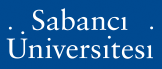 Econ 506-Econometrics (Online Course)Spring 2021Instructor Contact:Instructor: Yusuf Emre AkgündüzEmail: emre.akgunduz@sabanciuniv.eduOffice Hours: By appointment, through Zoom Class Information:Location: Online course.Time: Every week, we will have online lectures through Zoom during class time. Some weeks will have small problem sets and Stata applications. I will upload the lecture slides for each week along with the lecture videos.Course DescriptionThis course introduces the student to the core techniques employed in econometrics: regression analysis, panel data models, instrumental variables and binary models. The course combines theoretical discussions and applied work.  The idea is to equip you with the theoretical and practical background required to do modern econometrics.Course MaterialsText Book:The main text books I will be using for the course are below. The Wooldridge book will be the main theoretical sourcebook. The Cameron and Trivedi book will be used for applications while the Angrist and Pischke book will be used for the discussion on causality.For part I:Wooldridge, J.M. (2011): Econometric Analysis of Cross Section and Panel Data, MIT pressAngrist, J. And J-R. Pischke, Mostly Harmless Econometrics, MIT Press.Cameron, A. C., & Trivedi, P. K. (2010). Microeconometrics using stata (Vol. 2). College Station, TX: Stata press.Readings:   I will be updating the reading list throughout the course. The suggested readings for the first part are at the end of the syllabus.GradingMid-term Exam: 30%Presentation: 20%Final Exam: 30%Homework: 20%Presentation:Each student will select a research question to analyze from datasets made available in the shared drive and provide an analysis for the question alongside a review of the relevant literature including a discussion on the econometric techniques used in that literature.Homework: Theory Exercises. I will provide two theoretical problem sets that will help with the preparation for the two exams.Applied Exercises. I will upload datasets to our shared drive that you can use to apply what we learn in class. We will be using STATA for estimation. STATA commands will be a part of the lecture when appropriate.Course Outline:I Introducing Linear Regression Models (Week 1-5)Background Conditional expectationsBasic asymptotic theoryRandom sampling and hypothesis testing. Introduction to regression analysis.Linear models CEF and regression population functions.Asymptotic properties of OLSStandard errors and causalityStandard errors and heteroscedasticity correctionRandomized experimentsConcept of causality and types of bias (non-technical treatment)II Panel Data Models and Unobserved Heterogeneity (Week 6-9)Random effects models and FGLSUnobserved effectsStrict exogeneity assumptionFixed effects and omitted variable biasAsymptotic inferenceSerial correlation and robust variance matrix estimationFixed effects GLSFirst-difference modelsChamberlain / Hausman treatments of FEPolicy analysisComparison of RE, FE and FD modelsWhat is the difference?Which model is appropriate?III Measurement bias and IV (Week 10-13)Measurement BiasDefinition of Measurement BiasClassification of Measurement ErrorMeasurement Bias ControlIntroduction to IV analysis.2SLS GMM Weak instruments problems and diagnosticsAverage and Local Average Treatment EffectsIntroducing ATE TTE and LATEUsing propensity score matching to measure ATEATE and LATE in IV modelsIV A short intro to Non-linear models (Week 14)Discrete response modelsBinary response models – LPM, logit, probitMultinomial response modelsReadings (will be updated as we go along):I Introducing Linear RegressionChapters 2-4 Wooldridge Pischke, J. S. (2007). The Impact of Length of the School Year on Student Performance and Earnings: Evidence From the German Short School Years. The Economic Journal, 117(523), 1216- 1242.Solon, G., Haider, S. J., & Wooldridge, J. M. (2015). What are we weighting for?. Journal of Human resources, 50(2), 301-316Kennedy, P. E. (2002). Sinning in the basement: What are the rules? The ten commandments of applied econometrics. Journal of Economic Surveys, 16(4), 569-589.Rajan, R. G., & Subramanian, A. (2008). Aid and growth: What does the cross-country evidence really show?. The Review of economics and Statistics, 90(4), 643-665.Black, S. E., Devereux, P. J., & Salvanes, K. G. (2005). The more the merrier? The effect of family size and birth order on children's education. The Quarterly Journal of Economics, 120(2), 669-700.Akcigit, U., Grigsby, J., & Nicholas, T. (2017). Immigration and the rise of american ingenuity. American Economic Review, 107(5), 327-31.Arulampalam, W., & Stewart, M. B. (1995). The determinants of individual unemployment durations in an era of high unemployment. The Economic Journal, 105(429), 321-332.Grade CategoriesA 85A-80B+75B+70B-65C+60C55C-50D+45D40F0